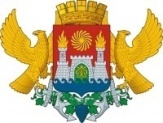 АДМИНИСТРАЦИЯ ГОРОДСКОГО ОКРУГА С ВНУТРИГОРОДСКИМ ДЕЛЕНИЕМ«ГОРОД МАХАЧКАЛА»УПРАВЛЕНИЕ ОБРАЗОВАНИЯ Г. МАХАЧКАЛЫМУНИЦИПАЛЬНОЕ БЮДЖЕТНОЕ ОБЩЕОБРАЗОВАТЕЛЬНОЕ УЧРЕЖДЕНИЕ«ЛИЦЕЙ №52»ул. Громова,6-ж, Республика Дагестан,  г. Махачкала, 367009,  факс(8722)69-47-80    тел. 69-47-80              e-mаil: ege200652@yandex.ru ОГРН 1060560002282,ИНН/КПП 0560022085/057301001 , ОКПО  49166700   Приказ11.06 .2020 года                                                                                                          №601-П«О проведении ГИА в 2019-2020 учебном году»При проведении  Государственной итоговой  аттестации  по образовательным программам основного общего образования (ООО)  и среднего общего образования (СОО), заполнении и выдаче аттестатов  об ООО и СОО в 2019-2020 учебный год  ПРИКАЗЫВАЮ:Зам. директора по УВР Селимову Н.И., зам. директора по ИОП Лозбиневой Л.Ю., кл. руководителям  9 и 11 классов  руководствоваться следующими приказами  Министерства просвещения РФ:совместным  приказом   Министерства просвещения  Российской Федерации и Федеральной службы по надзору в сфере образования и науки №293/650 от 11.06. 2020 года «Об особенностях проведения государственной итоговой аттестации по образовательным программам основного общего образования в 2020 году;совместным  приказом   Министерства просвещения  Российской Федерации и Федеральной службы по надзору в сфере образования и науки №294/651 от 11.06. 2020 года «Об особенностях проведения государственной итоговой аттестации по образовательным программам среднего общего образования в 2020 году;приказом  Министерства просвещения  Российской Федерации от 11.06. 2020 года №295 «Об особенностях заполнения и выдачи аттестатов об основном общем и среднем общем образовании в 2020 году»;приказом  Министерства просвещения  Российской Федерации от 11.06. 2020 года №296 «Об особенностях выдачи медали   «За особые успехи в учении» в 2020 году».Зам. директора по ИОП разместить данный и вышеуказанные приказы  на сайте официальном лицея.Контроль за исполнением приказа оставляю за собой.                         Директор               МБОУ «Лицей №52»                                     /Сафарова С.Ш./